VistA Scheduling Enhancements (VSE)

GUI Release 1.7.21.0 Release Notes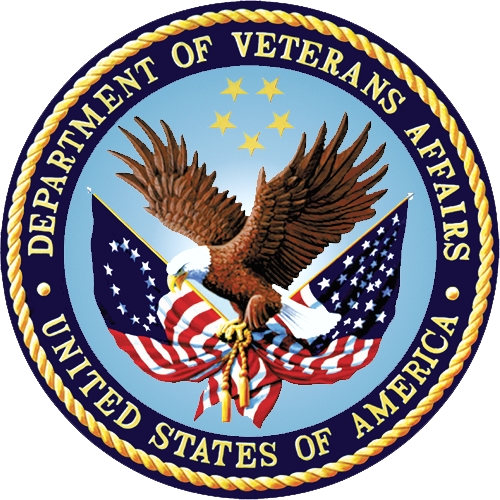 April 2022
Version 1.0Department of Veterans AffairsRevision HistoryTable of Contents1.	Introduction	11.1.	Purpose	11.2.	Audience	12.	This Release	13.	Features and Functionality	13.1.	Enhancements Implemented and Defects Fixes	14.	User Documentation	25.	Known Issues	2Table of TablesTable 1: Enhancements and Defects Fixes	1IntroductionDepartment of Veterans Affairs (VA) has a need to improve the efficiencies of the outpatient medical scheduling processes through improved visibility of information. VA has created a comprehensive scheduling solution to modernize the Veterans Health Information Systems and Technology Architecture (VistA) Scheduling (VS) product.PurposeThe purpose of this document is to provide a summary of the enhancements and defect corrections that make up VS Graphical User Interface (GUI) Release 1.7.21.0. The release software package is comprised of the following:VS GUI application 1.7.21.0VistA M patch SD*5.3*809AudienceThis document targets the administrators and users of the VistA Scheduling package.This ReleasePlease see Features and Functionality for a summary of the enhancements and defect corrections implemented with VS GUI Release 1.7.21.0 and VistA patch SD*5.3*809.Features and FunctionalityThe following subsections describe the features included in the VS GUI 1.7.21.0 package and VistA patch SD*5.3*809.Enhancements Implemented and Defects FixesTable 1 lists the enhancements implemented and defects corrected in VS GUI Release 1.7.21.0. The work item ID is the Jira issue number.Table 1: Enhancements and Defects FixesUser DocumentationThe documentation distributed with VS GUI Release 1.7.21.0 is available for download from the VA Software Document Library (VDL).Known IssuesAll known issues resolved by this release were documented in ServiceNow tickets and/or Jira issues as part of the ongoing, post-warranty, sustainment effort. Appropriate issues, workarounds, and step by step resolutions are documented in Knowledge Base articles and included in the searchable ServiceNow Knowledge Base hosted by the VA Enterprise Service Desk (ESD).DateVersionDescriptionAuthor04/11/20221.0Incremented document to version 1.0Booz Allen03/25/20220.1Baseline for VS GUI 1.7.21.0 and SD*5.3*809Liberty ITSWork Item IDSummary of ChangeVSE-179Tasks Tab - Calendar Appointment Selected ItemVSE-184Edit Appointment - Remediate 508 findings in Edit Appointment formVSE-185View Appointment - Remediate 508 findings in View Appointment formVSE-421.NET: Alert schedulers when veteran is ineligible for careVSE-1338.NET: Update VS GUI to show timestamp of last demographics change in patient info window.VSE-1990VistA: SDES RPC to read appointment entry in PATIENT (#2) file.VSE-1991VistA: SDES RPC to delete appointment entry in PATIENT (#2) fileVSE-1992VistA: SDES RPC to update appointment entry in PATIENT (#2) fileVSE-1993VistA: SDES RPC to create appointment entry in PATIENT (#2) fileVSE-2036VistA: I-0001206 - Add other methods of contact in contact attempts windowVSE-2290.NET: I-0001206 - Add other methods of contact in contact attempts windowVSE-2372VistA: Incorrect Disposition Date Stored in The SDEC APPT REQUEST (# 409.85) fileVSE-2389.NET: Improvements to Special Needs/Preferences based on discovery findingsVSE-2391Modify SDEC FAPPTGET return values for STATUS when the cancelled appointment was cancelled while patient was inpatientVSE-2396 & 2500VistA: Update SDES RPCs to change to 8601 StandardVSE-2399VistA: Create remote application entryVSE-2406VistA: Modify SDEC EP DEMOGRAPHICS to work to not allow Expanded EntryVSE-2410VistA: Add Preferred Name to Patient Info in VS GUIVSE-2414VistA: Add Return Description to SDES GET APPT #44 RPC.VSE-2457Remove commented out SQA configs, change config files to work with both methods of creating MSIsVSE-2460VistA: Add timestamp to SDES GET PATIENT REGISTRATION RPCVSE-2482VistA: Update SDES GET INSURANCE VERIFY REQ based on findings in VSE-2386VSE-2485.NET: Error messages should provide specific detailsVSE-2489.NET: Add Preferred Name to Patient Info in VS GUIVSE-2492VistA: Contact attempts RPC should accept additional contact attempt typesVSE-2502VistA: Update SDES GET USRPROFILE and SDES GET USER PROFILE BY DUZ RPCsVSE-2508.NET: Time Zone DisplayVSE-2509Vista: Time Zone DisplayVSE-2540VistA: Update SD44AUDI to increase max characters from 18 to 30 (3 fields)VSE-2574VistA: New RPC SDES GET APPTS BY CLINIC LISTVSE-2576VistA: Update SDES GET APPTS BY CLINICVSE-2583VistA: Modify RPCs to support 3 new contact attempt types